ПЛАН РАБОТЫ  НА Сентябрь 2021г.Организационно-педагогические мероприятия1.    03.09., 04.09.  в  13.30. Инструктажи «Охрана  жизни и здоровья детей, в  осенний период», «Охрана  жизни и здоровья детей при проведении занятий и других видов деятельности в ДОУ»- отв. Чиченева О.А.2.  Подготовка к празднику День дошкольного работника  - отв Чиченева О.А.. педагоги ДОУ3. Участие педагогов в конкурсе « Воспитатели России» - отв Чиченева О.А.Организационные мероприятия с детьми1.  1 сентября  - Праздник « В страну  знаний»  - отв. Выдрина Г.В. воспитатели2.   «Хорошо у нас в саду»!  - концерт ко Дню Дошкольного. Работника. – отв . Выдрина Г.В. воспитатели ДОУ ( по согласованию)3.  «Осеннее путешествие» - развлечение - инструктор по физкультуре Логинова С.И. ( по согласованию)Мероприятия с родителями1. Обновление информационных материалов уголков для родителей – отв.  воспитатели ДОУ.2. Групповые родительские собрания по планам  - отв.  воспитатели ДОУМероприятия по реализации преемственности  в работе со школой1.  Согласование и утверждение плана по реализации преемственности в работе детского сада и школы – отв Чиченева О.А.3. 1 сентября  «День Знаний»» – праздник  в ДОУ. – отв.  Выдрина Г.В. воспитатели.Контроль  учебно-воспитательного  процесса1. Выполнение режима дня-  отв. Заведующий, Зам заведующего по ВМР ( наблюдение режимных моментов)2.  Календарное планирование ежедневной работы с детьми – проверка планов отв . Чиченева О.А.                                                                              ПЛАН РАБОТЫ НА Октябрь 2021г.Организационно-педагогические мероприятия1. 2. 21.10. Открытые занятия во 2 младшей группе « Пчелки», « Семицветик» по теме: «Нетрадиционная форма проведения занятий по физической культуре» - отв. Дашкова Л.А. Лаврентьева А.А..,  Чиченева О.А.2. 23.10.  Аттестация на 1 кв.категорию Клениной Н.Г. – отв.  Дашкова Л.А.3. 29.10.  - Семинар «Педагогическая диагностика в условиях ФГОС » -  отв. Дашкова Организационные мероприятия с детьми1.  2. 09.10 – 9.30   Развлечение «Праздник игр и забав» -  отв. инструктор по физкультуре Логинова С.И.3.  14.10 Праздник Покрова Пресвятой Богородицы.- Выдрина Г.В. Мероприятия с родителями1. Обновление информационных материалов уголков для родителей –  в теч. мес. отв.  воспитатели ДОУ2.  20.10.  «Выставка работ из природного материала  «Сказки осени» (руками педагогов, детей и родителей - отв. Чиченева О.А. воспитатели ДОУ3.  с  08.10.- 15.10.  Анкетирование   «Удовлетворенность родителей качеством образования в ДОУ» -  отв. Чиченева О.А.  Дашкова Л.А. воспитатели ДОУКонтроль  учебно-воспитательного  процесса1.   Оперативный контроль-  «Контроль организации режима дня»- в течение месяца,2. 26.10. - 30.10. Проведение мониторинга « Осваивания программы» -  Чиченева О.А., Дашкова Л.А. воспитатели, педагоги – специалисты.3.  Соблюдение Санитарно – гигиенического режима в ДОУ: Контроль за соблюдением порядка и чистоты на участках ДОУ.4. Рейды и смотры по санитарному состоянию групп - в течение месяца  Чиченева О.А., Ломовицкий В.Н. – в течение мкс.
ПЛАН РАБОТЫ  на  Ноябрь 2021г.Организационно-педагогические мероприятия 1. 29.11.  Семинар- практикум -  «ФЭМП у дошкольников  через развивающие игры» - отв. Захарова Е.С.Организационные мероприятия с детьми  1.  «В гости к тете Мурке» - развлечение - отв. Выдрина Г.В  2.  Тематическое развлечение «Кузьминки – Свет любви и доброты пусть осветит ночи мрак» -  отв. Выдрина Г.В.  3.  Развлечение  ко «Дню матери» - отв. Выдрина Г.В., Дашкова Л.А.,  воспитатели ДОУ  4.  «Загляните в мамины глаза» - Тематическая выставка детского рисунка ко Дню Матери – отв. Чиченева О.А., воспитатели ДОУМероприятия с родителями1. Обновление информационных материалов уголков для родителей –  в теч. мес. отв.  воспитатели ДОУ2.  Поведение родительских собраний согласно групповых  планов работы с родителями                                                Контроль  учебно-воспитательного  процесса1.   Оперативный контроль ( выборочно по группам):  Планирование ОД с детьми. Материалы и оборудование для реализации ОО   «Познавательное развитие»: центр конструкторской деятельности, центр математического развития, центр сенсорного развития - отв. Чиченева  О.А2.  Соблюдение санитарно – гигиенического режима в ДОУ:Контроль над  соблюдением персоналом  санитарных требований в эпидемиологический периодСоблюдение санитарно-эпидемиологических мероприятий в эпидемиологический периодРейды и смотры по санитарному состоянию групп – завед. Захарова Е.В, м/с Бахрова Н.Н.   зам по ВМР. Чиченева О.А.,зам по  АХЧ. ЛомовицкийВ.Н. 1р/нед
ПЛАН РАБОТЫ  НА ДЕКАБРЬ 2021г.Организационно-педагогические мероприятия 1.20.12.2021. Консультация: «Индивидуальный и дифференцированный подход в воспитании и обучении детей-дошкольников» - Дашкова Л.А.,  2 15.12.2021. Консультация: « Современные подходы к формированию художественно-творческих способностей детей» - Логинова С.И.Организационные мероприятия с детьми 1. Новогодние утренники «Карнавал, карнавал! Всех друзей он созвал»! - отв.  Выдрина Г.В.  воспитатели ДОУ Мероприятия с родителями1.  «Новогоднее волшебство в открытке» - выставка новогодних открыток – отв.  воспитатели ДОУ, родители2 .  Работа с родителями  по планам  - отв.  воспитатели ДОУВведение дошкольников в школьную жизнь.1.    Чтение  детской художественной литературы о школе, рассматривание картин, беседы о школе, художественное творчество, сюжетно – ролевые игры. – Москвина Е.А., Логинова С.И., Лаврентьева А.А.Контроль  учебно-воспитательного  процесса1.    Выполнение режима прогулок - выборочно  по группам в течение месяца - отв. Чиченева О.А.2.    Организация и проведение утренней гимнастики – в течение месяца- отв.ДашковаЛ.В.3.    Соблюдение санитарно-эпидемиологических мероприятий в эпидемиологический период -  заведующий ДОУ, медсестра.ПЛАН РАБОТЫ  НА ЯНВАРЬ 2021г.Организационно-педагогические мероприятия 1. 22.01. Консультация «Использование педагогами  ИКТ в образовательном процессе  с детьми и родителями» -  отв. Дашкова Л.А., Чиченева О.А.Организационные мероприятия с детьми 1.      Конкурс - «Зимняя  сказка» (оформление участков) - отв. Дашкова Л.А.  воспитатели ДОУ 2.      Развлечения: 12.01.    « До свидания, елочка!, 18.01 ?  «Святки» -  отв. Выдрина Г.В.   3.  Спортивный досуг: 19.01   « К нам приехал снеговик »  - отв. Логинова С.И. Мероприятия с родителями1.  Региональная акция «Чему радуются дети? » -  отв. Дашкова Л.А.2 .  Работа с родителями  по планам  - отв.  воспитатели ДОУВведение дошкольников в школьную жизнь.1.    Чтение  детской художественной литературы о школе, рассматривание картин, беседы о школе, художественное творчество, сюжетно – ролевые игры. – Мосина Е.А., Кленина Н.Г., Москвина Е.А.1.   В теч. мес.  - Регулярность и соблюдение правил проветривания групповых и иных помещений ДОУ.- Заведующий,  Ст. медсестраКонтроль  в ДОУ2.  В теч. мес.   - Исполнение работниками ДОУ личной гигиены во время работы, приготовления и приема пищи, до и после посещения туалета, уборки помещений и пр. -  Ст. медсестра3.    Просмотр режимных моментов. изучение приёмов руководства и методики проведения -  выборочно по группам  в теч. мес. -  .ст воспитатель4.    Совместная  деятельность воспитателя с детьми  - выборочно по группам  в теч. мес   - зам. заведующего.ПЛАН РАБОТЫ  НА Февраль  2022г.Организационно-педагогические мероприятия 1. 11.02. 13.00 -  Педсовет – тематический –«Здоровьесберегающие технологии в ДОУ»  -  зам по ВМР.2. Консультация «Закаливание, как форма укрепления здоровья в младших группах» - Мосина Е.А. в теч. мес.3.  Просмотр НОД «Дифференцированный подход на музыкальных занятиях с детьми» - Выдрина Г.В. в теч. мес.Организационные мероприятия с детьми1. 02.02.2021г.   Развлечение на воздухе: Военно – патриотическая игра «Зарница» - инстр. по физкультуре, ст. воспитатель2. Тематическая выставка «Профессии настоящих мужчин»  (фото-коллаж, иллюстрации, коллаж из рисунков, альбомов и др.)- зам по ВМР, воспитатели.      3. Праздничный концерт,  посвященный 23 февраля – Выдрина Г.В.Мероприятия с родителями1.  Работа с родителями  по планам  - отв.  воспитатели ДОУ                                     2. Тематическая выставка «Профессии настоящих мужчин»  (фото-коллаж )Введение дошкольников в школьную жизнь.1.  Чтение  детской художественной литературы о школе, рассматривание картин, беседы о школе, художественное творчество, сюжетно – ролевые игры. – Мосина Е.А., Кленина Н.Г., Москвина Е.А.1.   В теч. мес.  - Регулярность и соблюдение правил проветривания групповых и иных помещений ДОУ.- заведующий,  ст. медсестра                                          Контроль  в ДОУ     2.  В теч. мес.   –  Решение образовательных задач при проведении режимных моментов и соблюдение СаНПиН- зам по ВМР, ст. воспитательПЛАН РАБОТЫ НА Март 2022г.Организационно-педагогические мероприятия1. 25.03.  в 13.30 Тематический педсовет «Художественно – эстетическое развитие детей в процессе  реализации ООП ДОУ » - отв. Чиченева О.А., Дашкова Л.А. 2. 22.03.  Коллективные просмотры открытых занятий по теме: «Художественно – эстетическое развитие детей в процессе  реализации ООП ДОУ» -  отв. Чиченева О.А., Дашкова Л.А., воспитатели средней группы «Семицветик», подготовительной группы «Лапулечки».Организационные мероприятия с детьми. 1.  01.03.  –  05.03.  – Тематическая неделя, посвященная «Дню 8 марта»  2.  01.03.  –  05.03  Выставка творческих детских работ «Подарок для мамочки » - отв.  ст. в-ль. Дашкова Л.А, воспитатели.  3. «ПДД -  Закон улиц и дорог»-  развлечение отв. Логинова С.И. в теч. мес.Работа с родителями.1. Обновление информационных материалов уголков для родителей.2. Заключение родительских договоров3. Работа по планам воспитателей.Контроль состояния образовательной деятельности в ДОУ.1.  9.03.-15.03.Тематический  контроль  « Художественно – эстетическое развитие детей в процессе  реализации ООП ДОУ »-  отв. Чиченева ОА., Дашкова Л.А.Медико-педагогический контроль по соблюдению режима дня.  1. Соответствие процедуры приема детей рекомендациям СанПиН, режиму дня.– в теч.мес.-  ЗаведующийСоблюдение санитарно – гигиенического режима в ДОУ.Соблюдение температурного режима  в соответствии с  требованиями  СанПиН.-   медсестра ПЛАН РАБОТЫ НА АПРЕЛЬ 2022 г.Организационно-педагогические мероприятия 1.   С 04-08 апреля - Неделя экологических знаний -  « Войди в природу другом» -  отв.  педагоги ДОУ 2.   30. 04.Акция по благоустройству территории детского сада - отв. администрация ДОУ.Организационные мероприятия с детьми. 1. 01.04. «Поход в кинотеатр»- отв. Выдрина Г.В., Дашкова Л.А. 2. 07.04. «День Здоровья» - отв. Логинова С.И.     3. 11.04. Развлечение «Этот близкий и далёкий космос»- отв. ст. в-ль Дашкова Л.А. 4. 21. 04. Конкурс плаката «Бережем землю»  отв. Чиченева О.А. 5. Тематическое  развлечение. «Жаворонушки» встреча весны 6. Тематическое  развлечение «Пасхальный Благовест»Работа с родителями.1. Проведение родительских собраний 2. Обновление информационных материалов уголков для родителей.3. Разработка листовок, памяток для родителей по теме «Охрана природы» (природоохранные акции) - отв. Чиченева О.А., Дашкова Л.А, воспитателиИзучение учебно-воспитательной работы 1. 12-23 апреля  -  Результаты освоения детьми ООП в ДОУ - отв. Дашкова Л.А. 2. В теч. мес. выборочный  оперативный контроль  - «Подготовка воспитателя к НОД»,  « Планирование ОД с детьми»     отв. Чиченева О.А., Дашкова Л.А.ПЛАН РАБОТЫ НА  МАЙ 2022 г.Организационно-педагогические мероприятия 1.  27.05. - 13.00 ч.  Итоговая  - педагогическая  конференция «Ярмарка педагогических идей» отв. зам по ВМР Чиченева О.А., ст. в-ль Дашкова Л.А. Организационные мероприятия с детьмиС 04.05.-06.05. -  Тематические дни - «О доблести, о подвиге, о славе»,  посвященная празднованию -  «Дня Победы»  -  отв. ст.  в-ль  Дашкова Л.А.,  муз. рук-ль  Выдрина Г.В,  педагоги ДОУ.   2.  25.05-26.05.« До свидания детский сад»- выпускные утренники в детском садуМероприятия с родителями1.  Обновление информационных материалов  в уголках  для родителей  –   отв.  воспитатели ДОУ2.  Патриотические акции, посвященные  празднованию  -  «Дня Победы»  Контроль  учебно-воспитательного  процесса В теч. мес. выборочный  оперативный контроль:  - «Проведение целевых прогулок и экскурсий с детьми при ознакомлении с окружающим миром». – отв. Чиченева О.А.,   - «Соблюдение режима дня» -  отв.  ст. в-ль Дашкова Л.А. 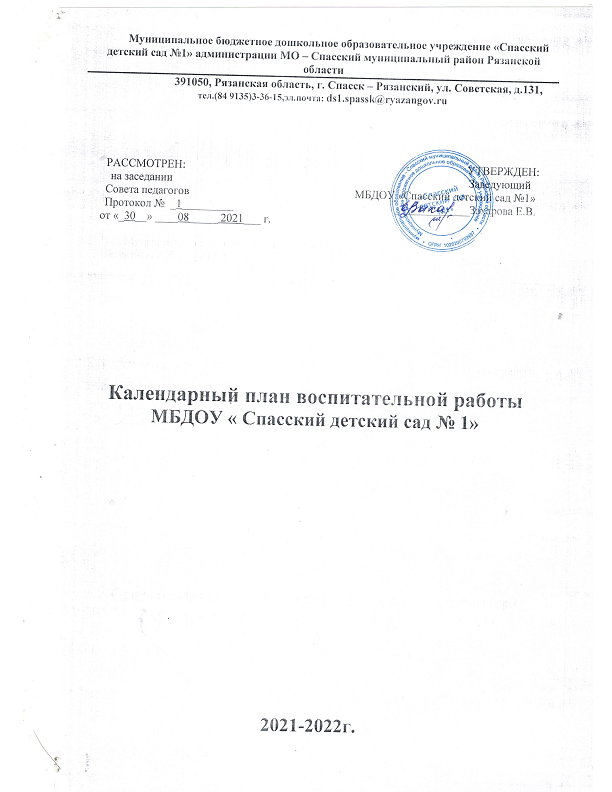 